Übungsleiter /in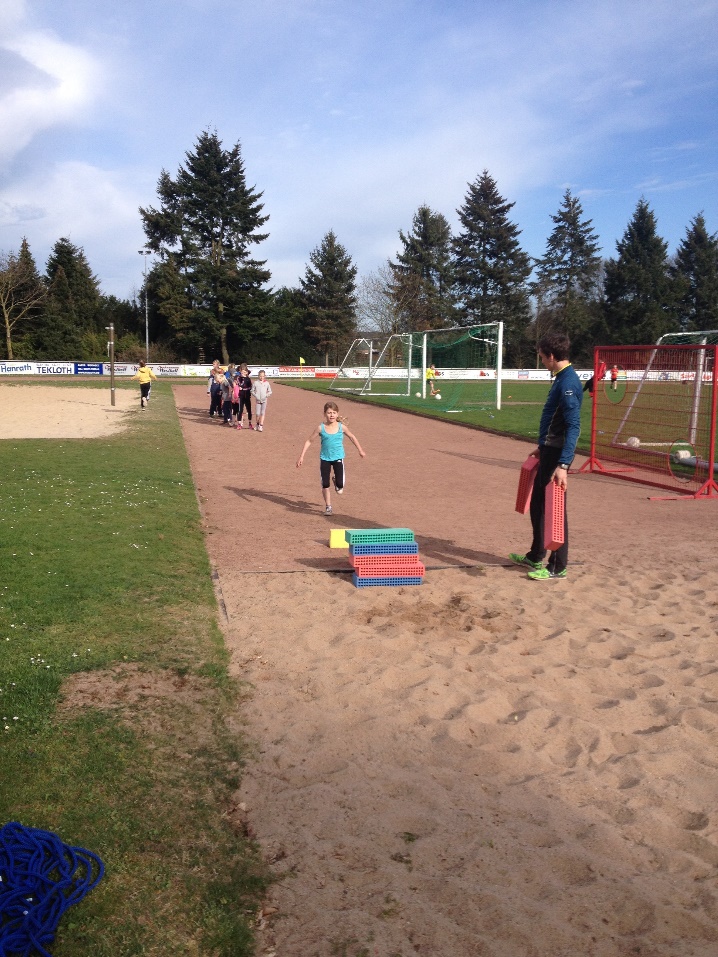 Leichtathletik für Kinder ab 6 JahrengesuchtWir sind eine Truppe von ca. 20 Kindern und suchen Dich als Trainer/in um sportlich gefordert und gefördert zu werden. Wir trainieren immer donnerstags, im Winter in der Turnhalle Möllenstegge/ Biemenhorst und im Sommer auf dem Sportplatz des SVB, jeweils von 17.00-18.00 Uhr.Du bist sportlich ambitioniert und kannst gut mit Kindern umgehen? Dann melde Dich im Büro des SVB unter 02871/16583.Dort erhältst du weitere Infos.Wir freuen uns auf dich !!!! 